Lesní mateřská škola Stromeček, IČO: 227 11 660 PŘIHLÁŠKA DÍTĚTE DOLMŠ StromečekŠkolní rok 20Jméno dítěte:Příjmení dítěte:/ 20Datum narození:Bydliště:Zdravotní pojišťovna:Jméno/příjmení matky:Titul:Mobilní telefon:e-mail:Jméno/příjmení otce:Titul:Mobilní telefon:e-mail:Informace o zdravotních omezeních, jiných specifikách dítěte:Označte jednu z variant:a) 2 dnyc) 4-5 dníb) 3 dnyPřílohou přihlášky je souhlas se zpracováním osobních údajů v příloze této přihlášky na str.2. Přihláška je platná pouze s tímto vyplněným souhlasem.V ……………………… datum……………………..……………………………………………….Podpis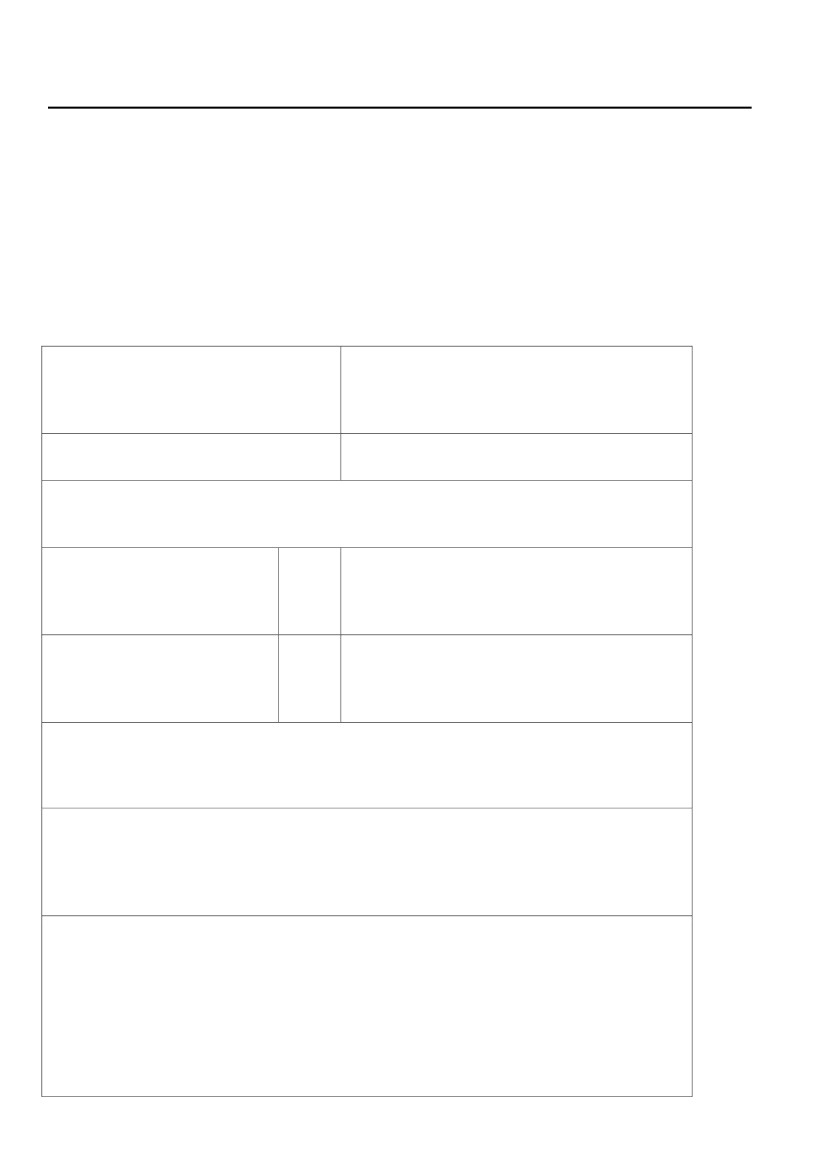 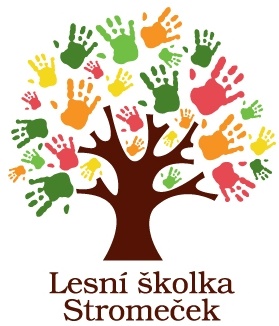 Příloha přihláška: Souhlas s užitím osobních údajůJá, ……………………………………………………………………………………… (jméno a příjmení)jakožto zákonný zástupce ……………………………………………………………………(jméno a příjmení dítěte, prokterého podávám přihlášku do LMŠ Stromeček, tímto ve smyslu evropského Nařízení o ochraně osobních údajů azákona č. 101/2000 Sb., o ochraně osobních údajů, ve znění pozdějších předpisů (dále též jako„zákon“), souhlasím se shromažďováním, uchováním a zpracováním osobních údajů mnouposkytnutých správci osobních údajů, kterým je organizace LMŠ Stromeček z.ú., se sídlem Na Výsluní 364, 250 64 Měšice, IČO: 227 11 660 (dále též jako „správce“) a souhlasím s tím, aby nížeuvedené osobní údaje byly zpracovány a použity:•••správcemjakýmkoliv zaměstnancem správcezřizovatelem správceTento souhlas je udělen na dobu určitou do …………………………………………….Správcem stanovený účel zpracování osobních údajů, pro který tento souhlas poskytuji, je použitíosobních údajů pro:Pro tento účel „střežte mé osobní údaje“ (zaškrtněte):Zajištění péče o dítě dle smlouvy o výchovně vzdělávacích aktivitách na školní rok ……………….uzavřené mezi LMŠ a zákonným zástupcem dítěteKomunikaci zákonného zástupce dítěte a školy (zasílání informací o termínu zápisů, dnůotevřených dveří, přípravu smluv)Prohlašuji, že jsem si vědom(a) svých práv tento souhlas kdykoliv změnit či zrušit a kdykoliv si odsprávce vyžádat shromážděné osobní údaje. Zároveň prohlašuji, že všechny údaje jsou přesné apravdivé a jsou poskytovány dobrovolně.Správce prohlašuje, že bude shromažďovat osobní údaje v rozsahu nezbytném pro naplnění výšestanoveného účelu a zpracovávat je pouze v souladu s účelem, k němuž byly shromážděny.Správce prohlašuje, že bude osobní údaje zpracovávat následujícím způsobem:strojově(automatizovaně) prostřednictvím počítačů a počítačových programů;v písemné podobě a uchovávat je v souladu s výše uvedeným nařízením EU i zákonemč. 101/ 2000 Sb.Tento souhlas je svobodný a vědomý projev vůle subjektu údajů, jehož obsahem je svolení subjektuúdajů se zpracováním osobních údajů.Datum………………………………………………………………podpis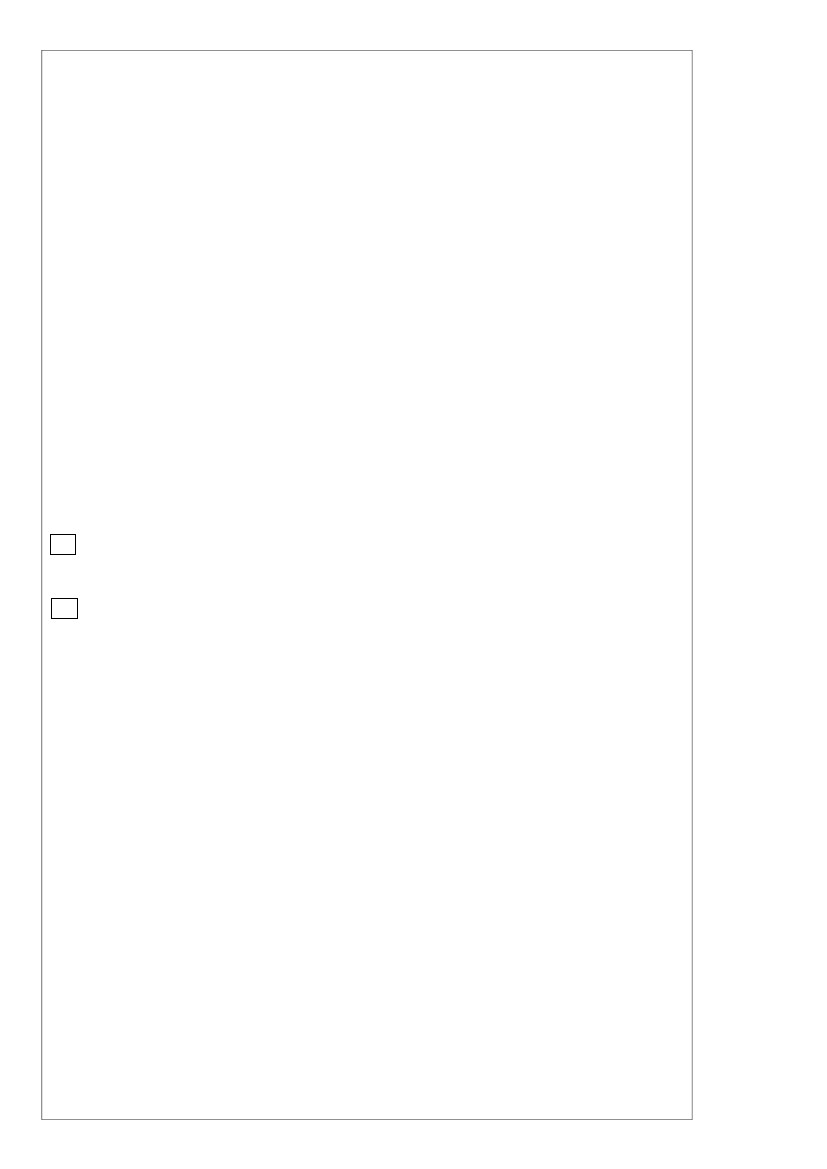 